Регистрация в МЭО доступна.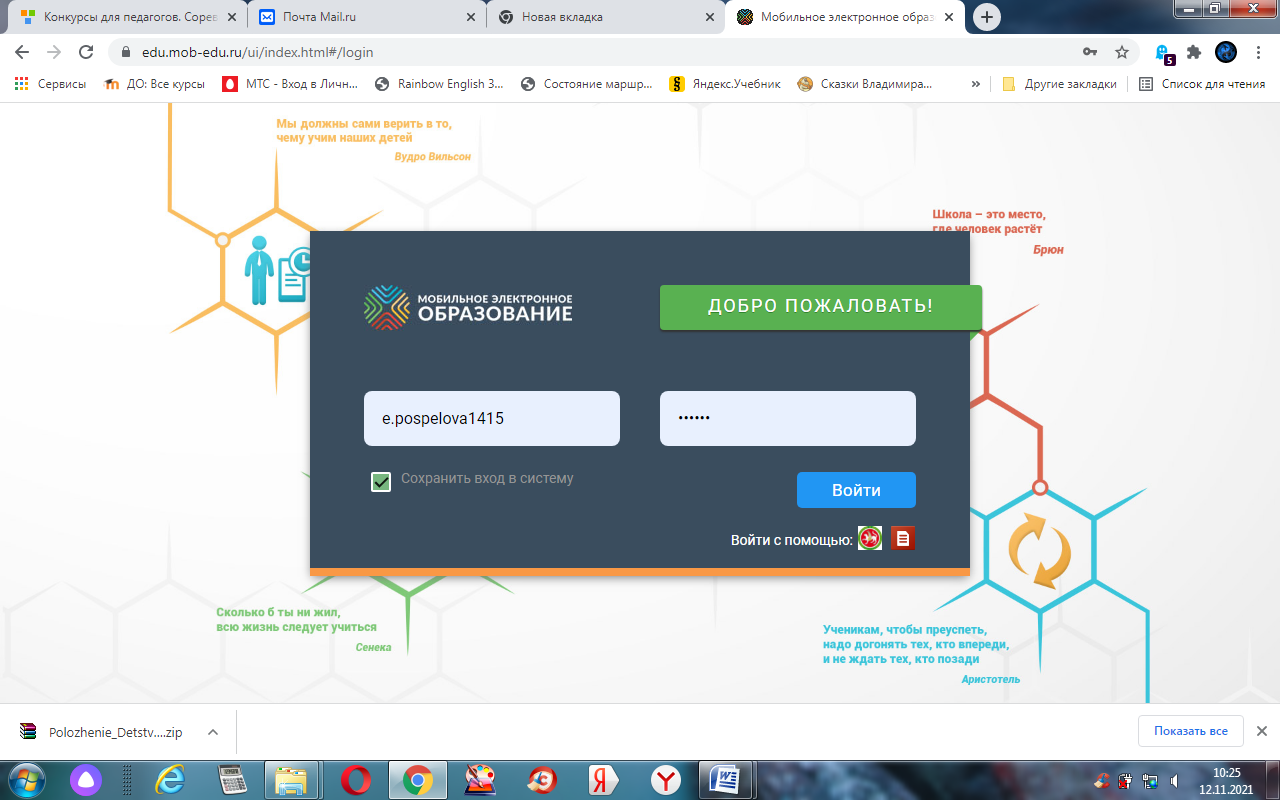 В библиотеке курсов выбираете тему.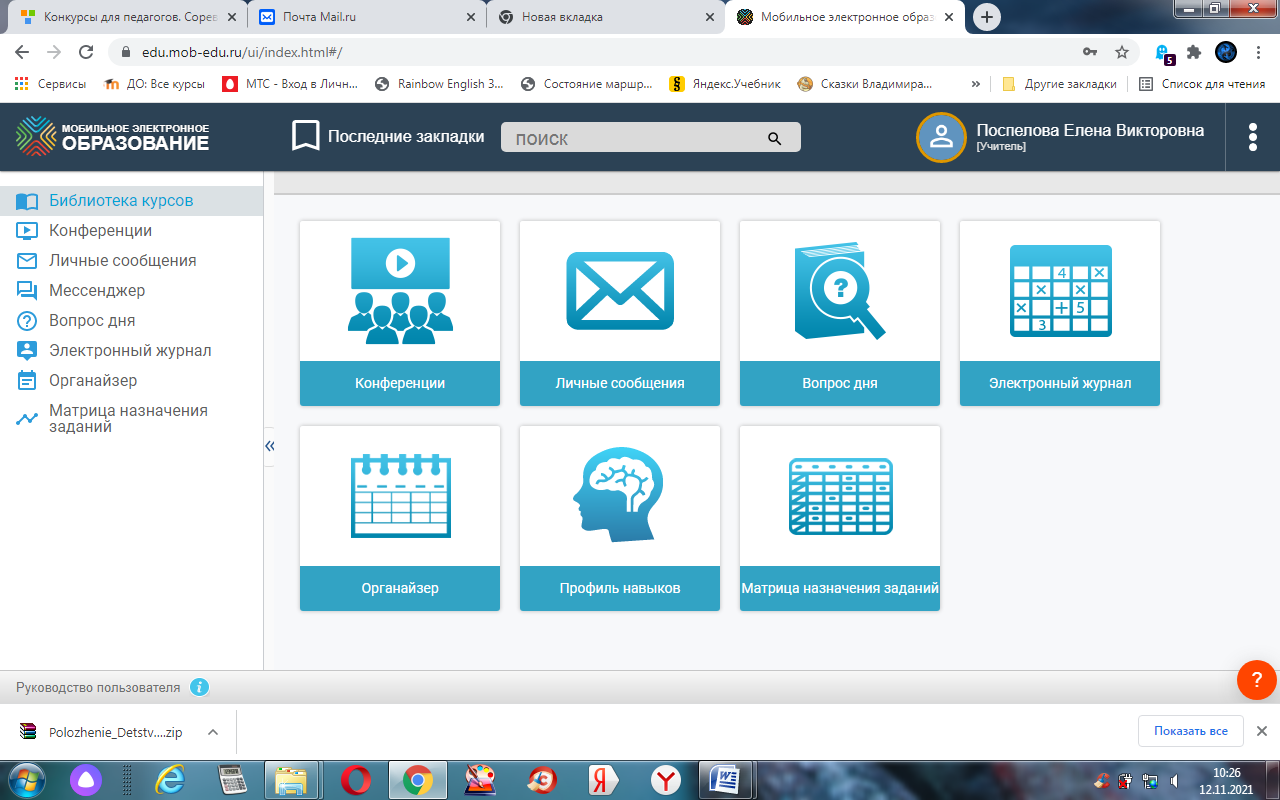 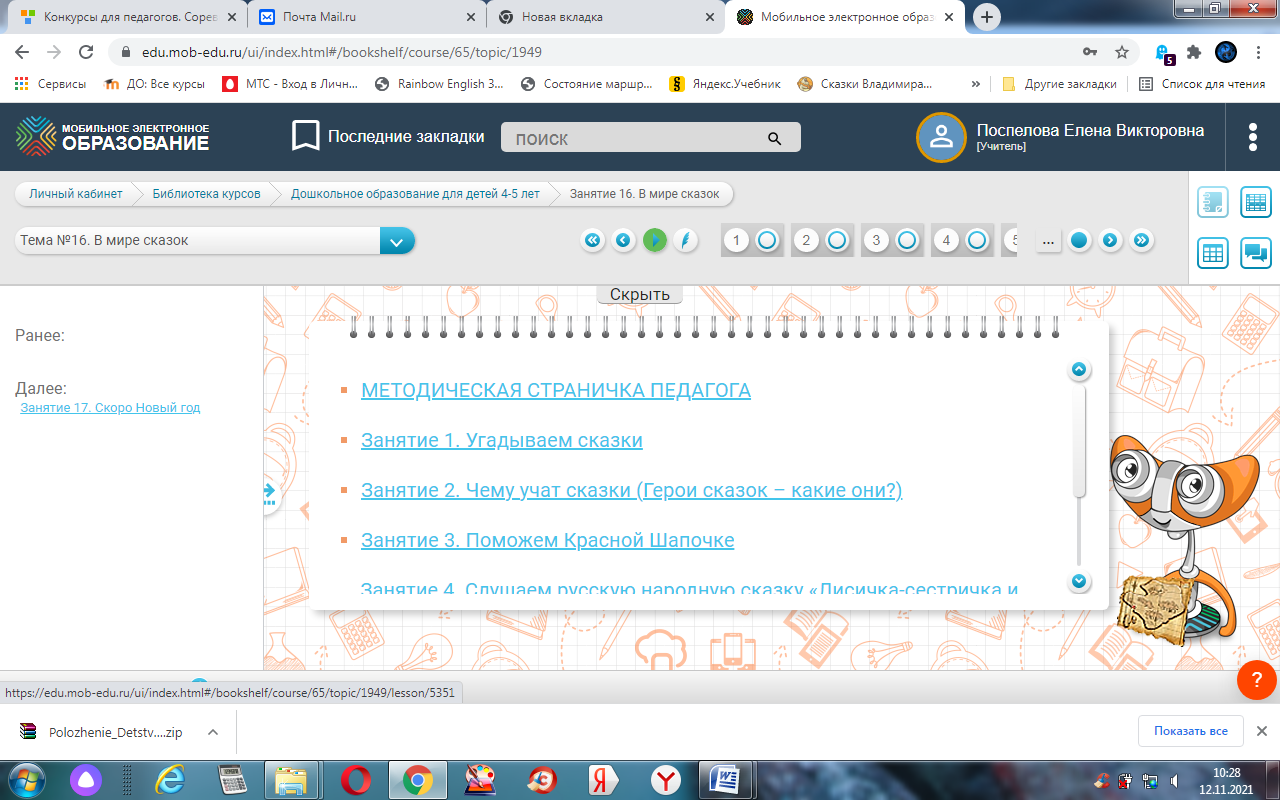 Выбираете занятие и начинаете работать.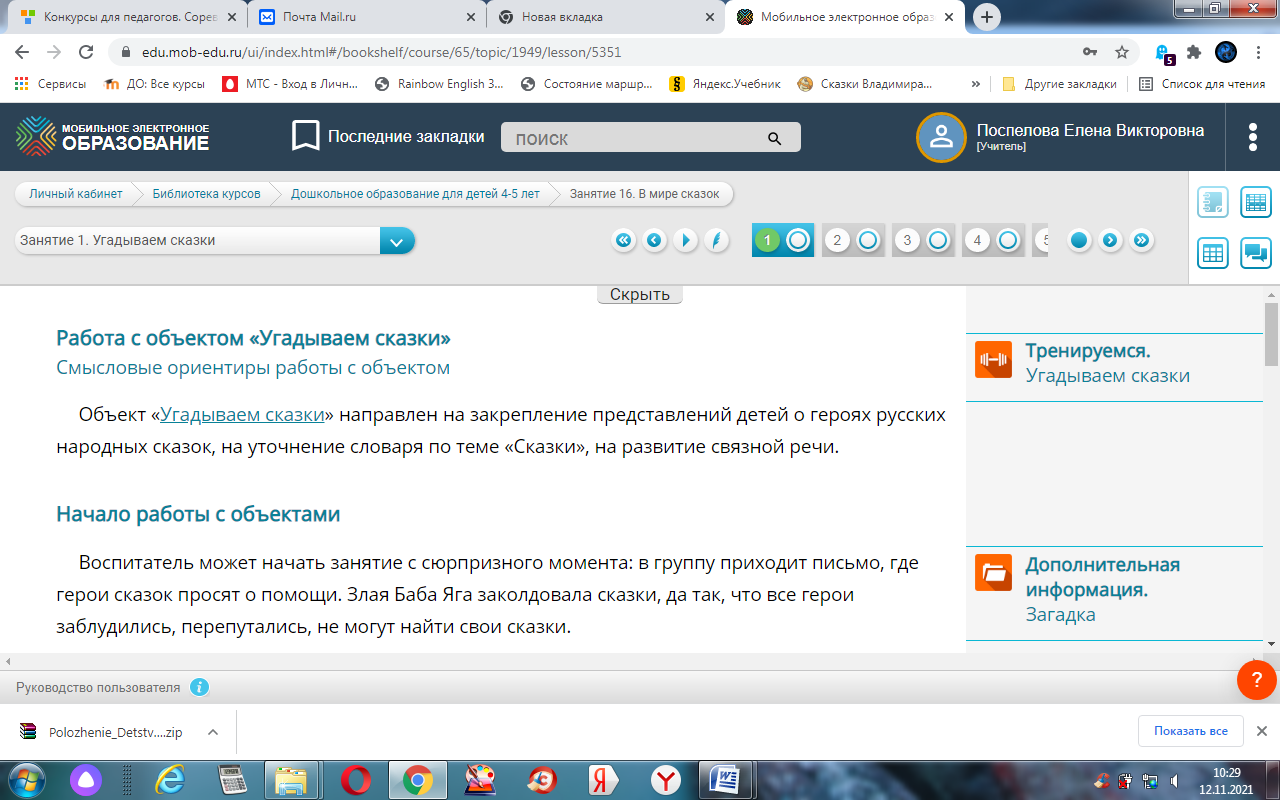 Всем успехов.